Київське обласне територіальне відділення МАН УкраїниТЕЗИВодяний скорпіон (Nepa cinerea L.) – реальна небезпека чи елемент трофічного рівня гідробіонтівАктуальність полягає в різкому збільшенні антропогенного впливу на водні екосистеми нашої країни, результатом якого є руйнування у водоймах існуючих біоценозів та поява нових з іншим співвідношенням чисельності особин та набором таксонів. Такі зміни є свідченням нестабільності та крихкості гідроекосистем.
Мета це доведення інформації про те, що водяні скорпіони безпечні длялюдей, а у екосистемі – ланка ланцюгів живлення.
 ЗавданняОзнайомитись із теоретичною ентомологічноюінформацієюДослідити обізнаність відпочивальників щодо NepacinereaДослідити поширення водяного скорпіона вздовжрусла р. РосьНаукова новизна це розвіювання міфу про небезпеку яку несуть водяні скорпіони.Об’єктом є доведення, що водяний скорпіон безпечний для людини, в екосистемі є елементом трофічного рівня гідробіонтів.Предмет Водяний скорпіон (Nepa cinerea L.)Висновки: Водяні скорпіони не є небезпечними для людини і домашніх тварин, не переносять жодних збудників хвороб і ніколи не нападають на людей. Проте, маючи гострий хоботок, впіймані рукою водяні скорпіони здатні для самозахисту проколоти шкіру і вприснути слину; такий укус може бути болючим, але не болючішим, ніж жалення бджолою, але трапляється у тисячі разів рідше. У гідроекосистемі р. Рось водяний скопріон є повноцінним елементом трофічного рівня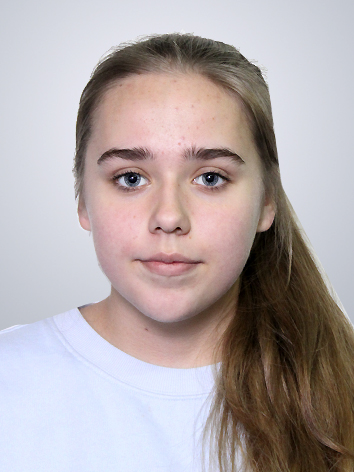 Музиченко Ірина Олегівна, вихованка гуртка “Основи науково-дослідницької діяльності ” Сквирський ЦДЮТ, учениця 10 класу Сквирського академічного ліцею №3Сквирської міської ради Київської областіНауковий керівник:Фареник Юлія Сергіївна, вчитель біології та хіміїСквирського академічного ліцею №3Сквирської міської ради Київської області